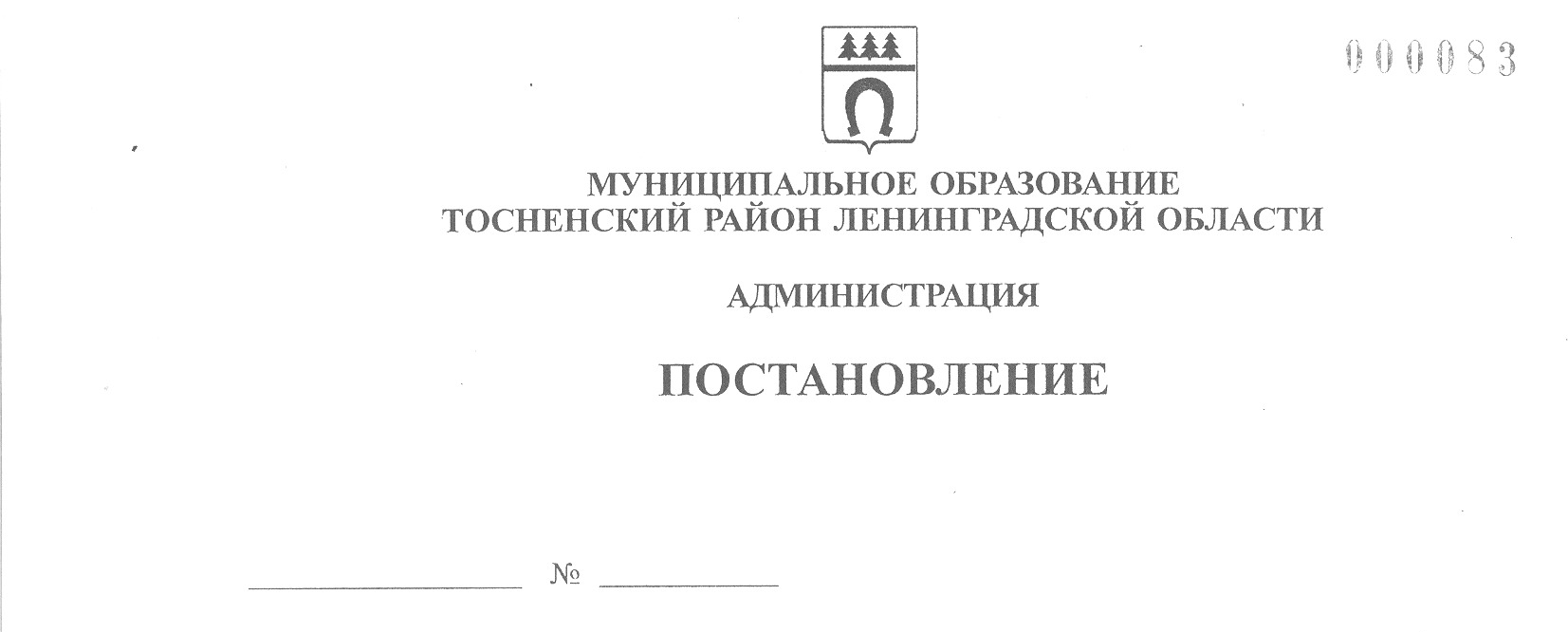 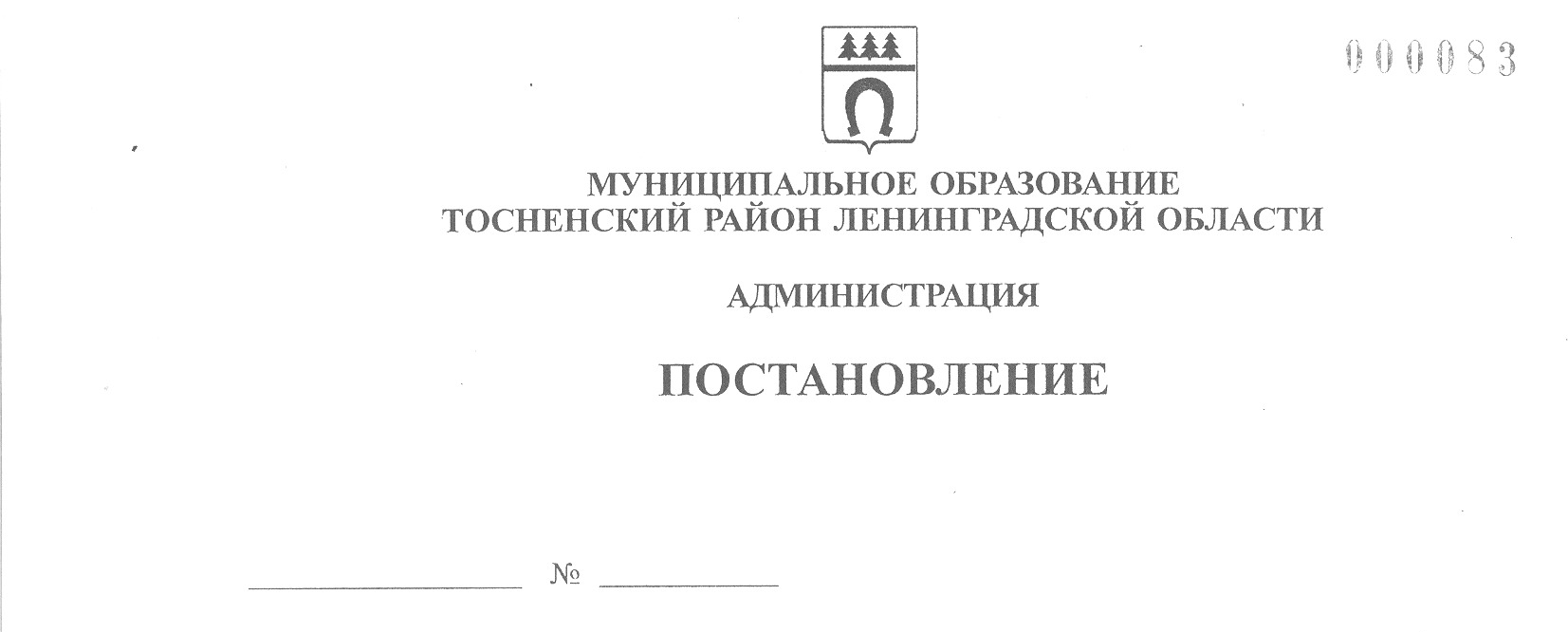 20.01.2022                                 82-паОб утверждении муниципального задания муниципальному  казенному учреждению «Спортивно-досуговый центр «Атлант» на 2022 год и на плановый период 2023-2024 годовВ соответствии с п. 3, 4 статьи 69.2 Бюджетного кодекса Российской Федерации, Положением о порядке формирования муниципального задания на оказание муниципальных услуг (выполнение работ) в отношении муниципальных учреждений муниципального образования Тосненский район Ленинградской области, муниципальных учреждений муниципального образования Тосненское городское поселение Тосненского района Ленинградской области и финансового обеспечения выполнения муниципального задания, утвержденным постановлением администрации муниципального образования Тосненский район Ленинградской области от 24.12.2021 № 3070-па, администрация муниципального образования Тосненский район Ленинградской областиПОСТАНОВЛЯЕТ:1. Утвердить муниципальное задание муниципальному казенному учреждению «Спортивно-досуговый центр «Атлант» на 2022 год и плановый период 2023-2024 годов (приложение).2. Муниципальному казенному учреждению «Спортивно-досуговый центр «Атлант» обеспечить выполнение муниципального задания.3. Отделу молодежной политики, физической культуры и спорта администрации муниципального образования Тосненский район Ленинградской области направить настоящее постановление в пресс-службу комитета по организационной работе, местному самоуправлению, межнациональным и межконфессиональным отношениям администрации муниципального образования Тосненский район Ленинградской области для обнародования в порядке, установленном Уставом муниципального образования Тосненский район Ленинградской области.4. Пресс-службе комитета по организационной работе, местному самоуправлению,  межнациональным и межконфессиональным отношениям администрации муниципального образования Тосненский район Ленинградской области обнародовать настоящее постановление в порядке, установленном Уставом муниципального образования Тосненский район Ленинградской области.25. Контроль за исполнением постановления возложить на заместителя главы администрации муниципального образования Тосненский район Ленинградской области по безопасности Цая И.А.6. Настоящее постановление вступает в силу со дня его принятия.Глава администрации                                                                                          А.Г. КлементьевВиноградова Наталья Алексеевна, 8 (81361) 262999 га